賃貸物件（居住用）貸アパート貸アパート貸アパート貸アパート貸アパート貸アパート貸アパート貸アパート貸アパート貸アパート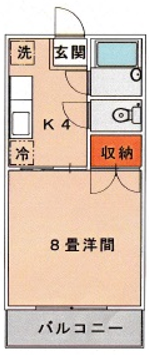 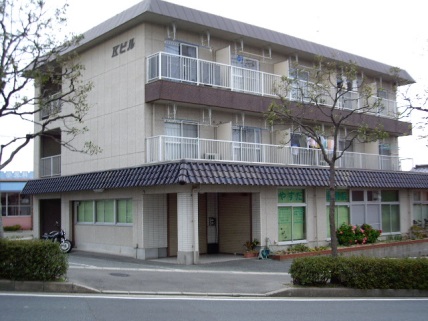 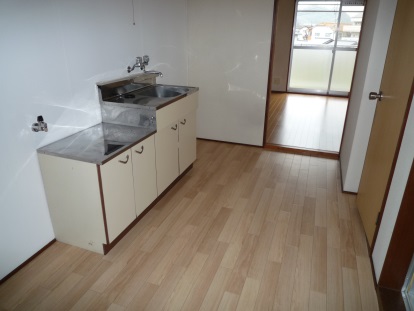 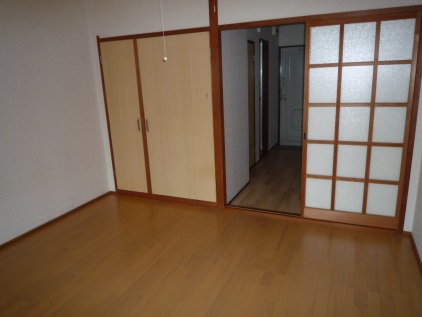 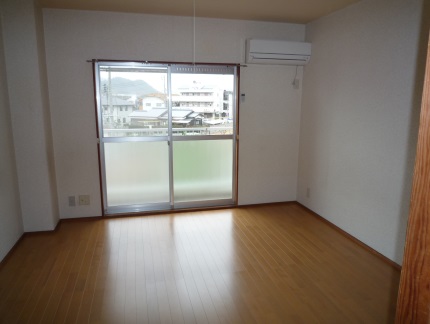 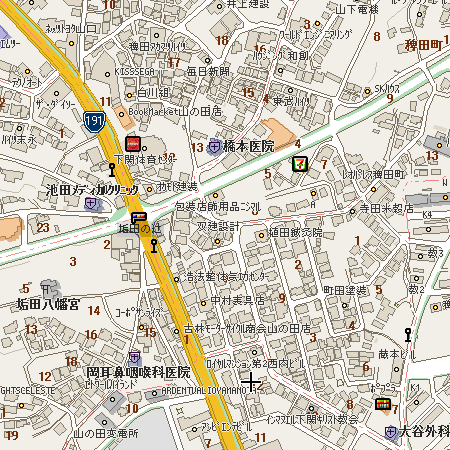 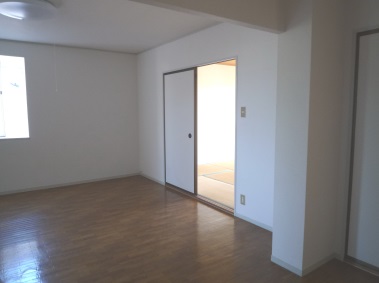 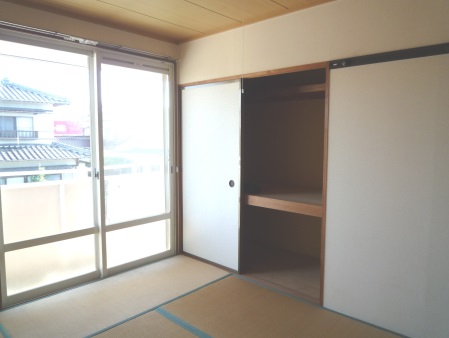 物件種目物件種目中古Ｋビル　Ｋビル　Ｋビル　Ｋビル　Ｋビル　Ｋビル　間取間取１Ｋ　　３０５号１Ｋ　　３０５号１Ｋ　　３０５号１Ｋ　　３０５号１Ｋ　　３０５号１Ｋ　　３０５号１Ｋ　　３０５号間取間取洋８・K４洋８・K４洋８・K４洋８・K４洋８・K４洋８・K４洋８・K４条件条件賃料賃料２９，０００円２９，０００円２９，０００円２９，０００円２９，０００円条件条件礼金礼金０ヶ月０ヶ月敷金敷金１ヶ月条件条件共益費共益費込込駐車料駐車料１台込所在地所在地下関市稗田町５－２０下関市稗田町５－２０下関市稗田町５－２０下関市稗田町５－２０下関市稗田町５－２０下関市稗田町５－２０下関市稗田町５－２０交通交通垢田バス停徒歩３分垢田バス停徒歩３分垢田バス停徒歩３分垢田バス停徒歩３分垢田バス停徒歩３分垢田バス停徒歩３分垢田バス停徒歩３分構造構造鉄骨造鉄骨造鉄骨造３階建　　　３階部分　　３階建　　　３階部分　　３階建　　　３階部分　　３階建　　　３階部分　　面積面積２４．５０㎡２４．５０㎡２４．５０㎡築年築年平成３年３月平成３年３月現況現況空室空室空室引渡引渡即時即時設備設備給湯（２ケ所）、照明器具付、エアコン上水道、浄化槽、都市ガス、洗濯機置場中Jcomネット４０M無料」給湯（２ケ所）、照明器具付、エアコン上水道、浄化槽、都市ガス、洗濯機置場中Jcomネット４０M無料」給湯（２ケ所）、照明器具付、エアコン上水道、浄化槽、都市ガス、洗濯機置場中Jcomネット４０M無料」給湯（２ケ所）、照明器具付、エアコン上水道、浄化槽、都市ガス、洗濯機置場中Jcomネット４０M無料」給湯（２ケ所）、照明器具付、エアコン上水道、浄化槽、都市ガス、洗濯機置場中Jcomネット４０M無料」給湯（２ケ所）、照明器具付、エアコン上水道、浄化槽、都市ガス、洗濯機置場中Jcomネット４０M無料」給湯（２ケ所）、照明器具付、エアコン上水道、浄化槽、都市ガス、洗濯機置場中Jcomネット４０M無料」備考備考火災保険料（２年間）必須１５，０００円～鍵交換費用任意１１，０００円連帯保証人様２名火災保険料（２年間）必須１５，０００円～鍵交換費用任意１１，０００円連帯保証人様２名火災保険料（２年間）必須１５，０００円～鍵交換費用任意１１，０００円連帯保証人様２名火災保険料（２年間）必須１５，０００円～鍵交換費用任意１１，０００円連帯保証人様２名火災保険料（２年間）必須１５，０００円～鍵交換費用任意１１，０００円連帯保証人様２名火災保険料（２年間）必須１５，０００円～鍵交換費用任意１１，０００円連帯保証人様２名火災保険料（２年間）必須１５，０００円～鍵交換費用任意１１，０００円連帯保証人様２名宅建免許番号／山口県知事（３）第３２０３号宅建免許番号／山口県知事（３）第３２０３号宅建免許番号／山口県知事（３）第３２０３号下関市伊倉東町４番２０号下関市伊倉東町４番２０号下関市伊倉東町４番２０号下関市伊倉東町４番２０号下関市伊倉東町４番２０号下関市伊倉東町４番２０号下関市伊倉東町４番２０号下関市伊倉東町４番２０号(有)フォーユーエステイト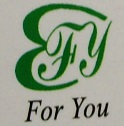 (有)フォーユーエステイト(有)フォーユーエステイトTEL　（０８３）２９２－０８３７FAX　（０８３）２９２－０８３８TEL　（０８３）２９２－０８３７FAX　（０８３）２９２－０８３８TEL　（０８３）２９２－０８３７FAX　（０８３）２９２－０８３８TEL　（０８３）２９２－０８３７FAX　（０８３）２９２－０８３８TEL　（０８３）２９２－０８３７FAX　（０８３）２９２－０８３８TEL　（０８３）２９２－０８３７FAX　（０８３）２９２－０８３８TEL　（０８３）２９２－０８３７FAX　（０８３）２９２－０８３８TEL　（０８３）２９２－０８３７FAX　（０８３）２９２－０８３８(有)フォーユーエステイト(有)フォーユーエステイト(有)フォーユーエステイトE-mail　　foryou-estate@jcom.home.ne.jpE-mail　　foryou-estate@jcom.home.ne.jpE-mail　　foryou-estate@jcom.home.ne.jpE-mail　　foryou-estate@jcom.home.ne.jpE-mail　　foryou-estate@jcom.home.ne.jpE-mail　　foryou-estate@jcom.home.ne.jpE-mail　　foryou-estate@jcom.home.ne.jpE-mail　　foryou-estate@jcom.home.ne.jp(有)フォーユーエステイト(有)フォーユーエステイト(有)フォーユーエステイトURL    httｐ://foryou-estate.com/URL    httｐ://foryou-estate.com/URL    httｐ://foryou-estate.com/URL    httｐ://foryou-estate.com/URL    httｐ://foryou-estate.com/URL    httｐ://foryou-estate.com/URL    httｐ://foryou-estate.com/URL    httｐ://foryou-estate.com/